Inspirations- og litteraturliste – a259Bøger med naturfotos i Thy og omegn46.4 LimfjordenLimfjorden: [Bind] 1: stemmer og stederGyldendal 2011; 426 s. Faust-nr.: 28904967Et personligt portræt af Limfjorden og de tilstødende landskaber med inddragelse af områdets litteratur og malerkunstLink til biblioteksbasen på Kulturrummet.dk: http://bit.ly/2yhcfNI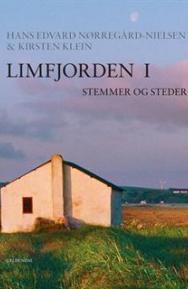 46.4 LimfjordenLimfjorden: [Bind] 2: stemmer og stederGyldendal 2011; 426 s. Faust-nr.: 28904975Link til biblioteksbasen på Kulturrummet.dk: http://bit.ly/2jRCg1HEt personligt portræt af Limfjorden og de tilstødende landskaber med inddragelse af områdets litteratur og malerkunst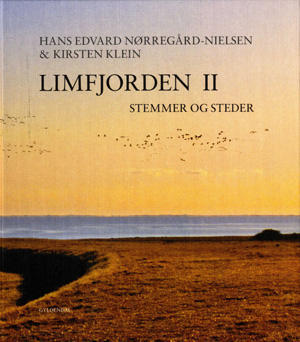 46.4 NordjyllandSe, en hyldest til naturen i NordjyllandBlokhus, pjohansen.dk (eksp.) ; Nørresundby, sorenlarsen.net, 2015. - Ca. 320 siderFaust-nr: 51692748Fotografisk billedværk med billeder fra Nordjyllands natur og kulturmiljøer. Med enkelte madopskrifterLink til Biblioteksbasen på Kulturrummet.dk: http://bit.ly/2BUHZKO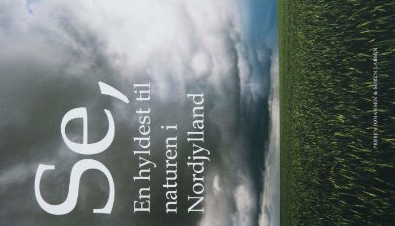 46.4 ThyThy - landet mod nordvestKnakken, Museet for Thy og Vester Hanherred, 2007. - 374 sider, illustreret i farverFaust-nr: 26537266Indhold: Knud Sørensen: Indgang ; Udgang. Jens Morten Hansen: Kyster og omrids. Kaj Nysted: Vejr og klima. Jens-Henrik Bech: Fra urskov til kulturlandskab. Peder Skarregaard: Kampen mod sandet. Holger Søndergaard … ]Link til biblioteksbasen på Kulturrummet.dk: http://bit.ly/2BcKvzs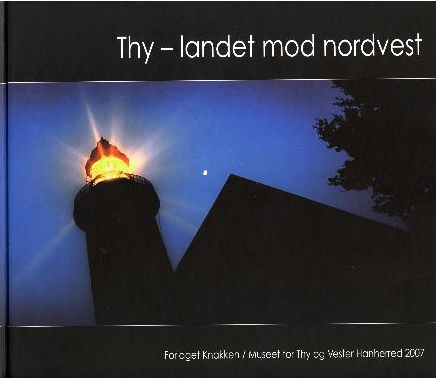 50.264 ThyNationalpark Thy: natur i særklasseVestenvind 2011; 344 s. Faust-nr: 29115532Link til biblioteksbasen på Kulturrummet.dk: http://bit.ly/2iVJmBGBestår af 350 farvefotografier delt ind i kapitler om udvalgte lokaliteter, landskabstyper, vejrfænomener, dyrearter og planter fra Nationalpark Thy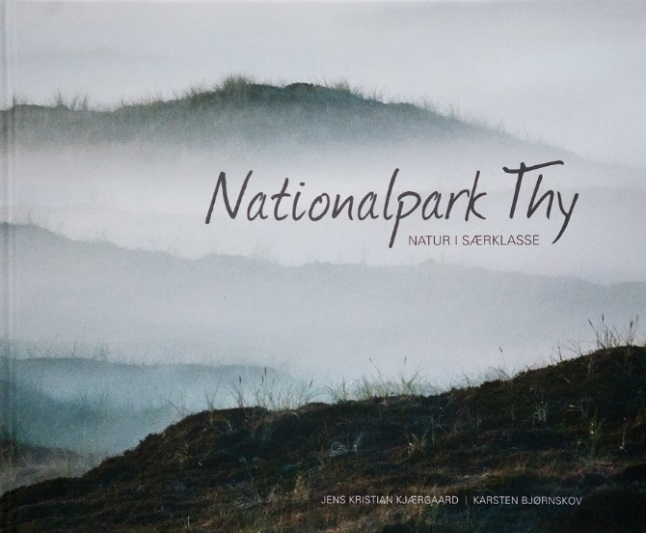 50.264 ØsterildegnenMellemrum: fra Bulbjerg mod vestFrøstrup, Fotofestival.dk, 2010. - Ca. 120 siderFaust-nr.: 28798040Et fotografisk billedværk, hvor 8 fotografer dokumenterer, hvad de har oplevet i området mellem Bulbjerg og Østerild i syv måneder i 2010. - Med digteLink til biblioteksbasen på Kulturrummet.dk: http://bit.ly/2jSAKwj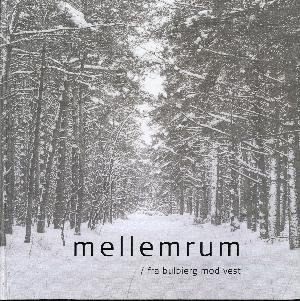 56.1564 VejlerneVingesus: Vejlerne i glimtVingesus 2016; 287 s. Faust-nr: 52490812Link til biblioteksbasen på Kulturrummet.dk: http://bit.ly/2l1rI3KFotografier fra det nordjyske naturområde Vejlerne, der giver et billede af det særegne landskab med mange karakteristiske arter indenfor både flora og fauna. Med ledsagende tekster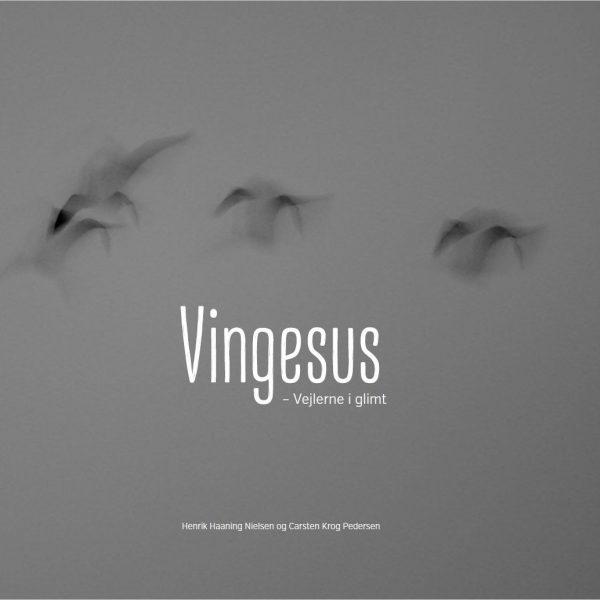 Billedinspiration på internettetBakkedalhttp://bakkedal.info/butik.aspxGoogles billedsøgning
https://www.google.dk/imghpSøg på: Nationalpark Thy fotoKristian Ambyhttp://www.ambysbilleder.dk/Mette Johnsenhttp://www.mettejohnsen.dk/Nationalpark Thys facebook-gruppehttps://www.facebook.com/groups/58253818134/Pixlr – Blog
http://pixlr.com/blog/Støtteforeningen Nationalpark Thyhttp://dinnationalparkthy.dk/galleri/